Learning Design for: ENGLISH: THINK GREEN   https://v.gd/tVxBfz ContextTopic: ENGLISH LESSON: THE ENVIRONMENT: THINK GREENTotal learning time: 240 minNumber of students: 24Description: Learning design for 4 ESO students ( 15- 16 years old) about the environment.AimsLearn new vocabulary related to the environment. Practice their listening, speaking , reading and writing skills in English Make the students aware of the major environmental problems.  Use digital tools to present their work.OutcomesKnowledge (Knowledge): Acquire new vocabulary and structures in English related to the topic of the environmentApplication (Application): To be able to express opinions and facts related to the topic Teaching-Learning activities1 TEACHING HOURDiscuss	20 minutes	24 students	Tutor is availableFIRST ACTIVITY: BRAINSTORMING Several images about environmental problems such us deforestation, pollution, factory farming, etc are projected on the digital whiteboard. The teacher asks the students to describe what they see  and discuss the different environmental problems presented. https://www.shutterstock.com/search/environmental+problems Read Watch Listen	40 minutes	1 students	Tutor is availableSECOND ACTIVITY: READING The students read a text from their digital textbook about endangered animals .  The teacher encourages to infer new vocabulary. The students are presented some reading comprehension quiz.https://www.englishclub.com/reading/environment/endangered-species.htm2 TEACHING HOURRead Watch Listen	30 minutes	1 students	Tutor is available1 ACTIVITY: LISTENING The students watch a video about climate change and answer the questions.https://www.esolcourses.com/content/topics/environment/climate-change/climate-change-listening-activities.html Produce	30 minutes	2 students	Tutor is available2 ACTIVITY: SPEAKING Working in pairs they ask and answer a set of given questions on global warming.https://esldiscussions.com/g/global_warming.html 3 TEACHING HOURRead Watch Listen	10 minutes	1 students	Tutor is available1 ACTIVITY. WATCH A VIDEO The students watch a video about global warming which explains how to do a presentation about an environmental problem. It explains which aspects the presentation should include: causes , effects and solutions.https://www.youtube.com/watch?v=Oa7ntoCf8yUInvestigate	50 minutes	2 students	Tutor is available2. ACTIVITY: INVESTIGATIONThe students use their computers to find information about a specific environmental problem of their choice and prepare a digital presentation ( powerpoint)4 TEACHING HOUR Produce	60 minutes	2 students	Tutor is availablePRESENTATION OF DIGITAL PROJECTS The students present, in pairs, to the rest of the class their work.  The teacher and the other classmates ask questions and comment on the work done.Acquisition 38.1 %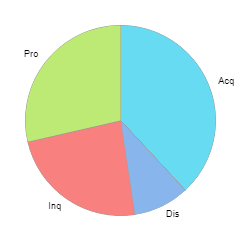                                                                   Discussion 9.52%				              Inquiry 23.81%					 Production 28.57%